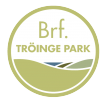 200124Föreningsnytt nr 15:Ett nytt decennium, vad månde detta bringa med sig! Först hoppas vi på lite sol. Av den varan har vi inte sett mycket den senaste tiden. Vi hoppas också att engagemanget som vi hade på vår städdag håller i sig och att vi får fler som vill jobba för vårt gemensamma boende. I samband med det vill jag att ni bokar 29 april i era almanackor för då kommer föreningsstämman äga rum, även i år i Bovierans fina lokaler. Mer info kommer senare. På gång:Det är flera medlemmar som har haft problem när man öppnar fönstren i ett visst läge, har man otur kan fönstret lossa. Hör av er så vi kan hjälpa till.Vi har fått en önskan ifrån en medlem att vi ska ha ett informationsmöte vad som händer nu när DMJ är i konkurs. Som vi har skrivit tidigare så har vi inte svar på alla frågor i detta ärende men naturligtvis kan vi ha ett möte där alla kan komma till tals. Vi återkommer med när detta passar.Det är flera medlemmar som hört av sig gällande dålig värme i lägenheterna. Vi har kontaktat de som har installerat återkommer i ärendet.Gällande föreningsstämman så vill jag påminna om att motioner ifrån medlemmar ska vara inne senast sista februari. Mall för att skriva motion finns på hemsidan www.tröingeparkd.se alternativt papperskopior vid anslagstavlan. I samband med detta så har vi behov av att hitta 2 nya medlemmar i styrelsen. Tala med valberedningen om ni är intresserade. Bengt Johansson lgh 1903 och Christoffer Nordberg lgh 1201. Ta möjligheten att vara med och påverka!Till sist vill jag också meddela att vi har en parkeringsplats ledig. Hör av er till Monica lgh 1604 om ni önskar hyra.Nu börjar krokusen redan titta fram i vår rabatt!Hälsningar Styrelsen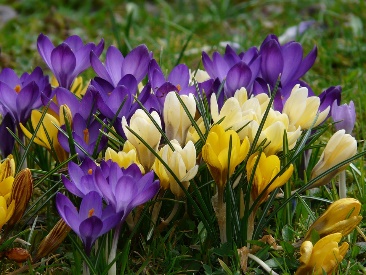 